        VIDYA NIKETAN PUBLIC SCHOOL       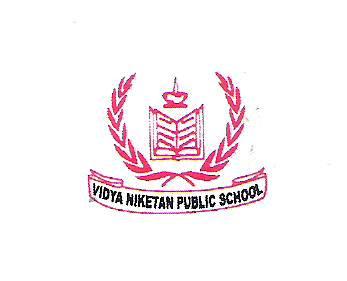                     STUDENTS ACHIVEMENT RECORD (2020-2021)SCHOOL’S REPORT ON STUDENTS ACHIVEMENTS 2020In 2020 the nationwide lockdown following the Covid -19 pandemic has led to a burst of activity with online education. As a result, education has changed dramatically, with the distinctive rise of e-learning, whereby teaching is undertaken remotely and on digital platforms.Vidya Niketan Public School students continued to enjoy high level of success the three cornerstones, academic, cultural and leadership through service. Students were taking the classes regularly apart from this they were given various other extracurricular activities such as drawing, singing, dance etc. on a day-to-day basis which they can show on social media and website. We enjoyed many successes in a wide range of regional, national and international competitions. Our students had the opportunity to participate in a range of academic competition with a great deal of individual and team success.We are proud to present a summary of the school’s achievements in 2020-21STUDENTS PARTICIPATION IN ONLINE QUIZ, PLEDGE, WEBINAR (2020-2021).We realize the importance of preparing our student leadership qualities to be effective in their roles. Accordingly, an introductory leadership training, quiz, webinar is successful in getting students to look at the attributes of a good leader where many students have positively participated in various quiz, pledge and webinars.STUDENT’S PARTICIPATION CIRTIFICATE RECORD (2020-2021). STUDENTS PARTICIPATED ON INTERNATIONAL DAY FOR BIOLOGICAL DIVERSITY.PAINTING AND ESSAY WRITING COMPETITION (ORGANISED BY ENVIS.)CONCLUSIONWe believe that every year brings changes and challenges. As we are passing through an unprecedented crisis situation in the year 2020, we are confident that we will overcome all the odds by our strong will and ethics and pave the way for the betterment of the education fraternity and the society in general. Towards this, we have started our online education system from April 2020 using various Innovative tools to facilitate learning by the students. Before I conclude, let me assure that even though our students engaged themselves in various co-curricular and life skill activities, top priority is given to academic performance. I render thanks to our Principal, our Management, our teaching and non-teaching staff and my students and parents who have been with us in all our activities with maximum support and co-operation. With this I conclude the report.Thank you.VIDYA NIKETAN PUBLIC SCHOOLS NO.CLASSMONTHNAME OF THE     STUDENTACTIVITYPOSITION1.7THMAYSHUBHAM VATSGANGA QUEST 2020CERTIFICATE OF MERIT2.10THMAYMAYURAKSHIGANGA QUEST 2020CERTIFICATE OF MERIT3.7THMAYNIDHI PANDEYEBSB INTER HOUSE SCHOOL COMPETITONPARTICIPATION CERTIFICATE4.8THMAYROSHANI GOSWAMILETS GO VOCAL EBSB- AN INTER SCHOOL COMPETITIONPARTICIPATION CERTIFICATE5.9THMAYRAUNAK RAJVIDEO MAKING BY VIDYARTHI VIGYAN MANTHANPARTICIPATION CERTIFICATE6.FROM (2ND TO 10TH)JUNE36 STUDENTSPOSTER MAKING ON EFFECTS OF LOCKDOWN ON BIODIVERSITYPARTICIPATION CERTIFICATE7.6THJUNEHARSH KUMARPAINTING COMPETITION INTERNATIONAL DAY1ST PRIZE8.9TH AND 8THJULYLETICIA ROCKWELL, ROSHANI GOSWAMICBSE EXPRESSION SERIES ESSAY WRITINGPAERTICIPATION CERTIFICATE9.9THJULYRAUNAK RAJESSAY WRITING BY ISROPARTICIPATION CERTIFICATE10.8TH,7TH,9THJULYPRATIBHA, ANSHUKA, KRITIKA JUYALSLOGAN AND POSTER MAKING ON WORLD POPULATION DAY3 BEST ENTRIES11.9THNOVEMBERRAUNAK RAJVIDYARTHI VIGYAN MANTHANDISTRICT LEVEL CERTIFICATEWe 8TH,8TH,5THNOVEMBERPRATIBHA, ROSHANI GOSWAMI, BHOLANSHUFIT INDIA MOVEMENT POSTER MAKING1ST PRIZE,2ND PRIZE,3RD PRIZE13.9THDECEMBERRAUNAK RAJDISTRICT LEVEL KALA UTSAV 20201ST PRIZE14.KG TO 10TH(22ND DECEMBER 2020-2ND JANUARY 2021)NURSERY TO 10TH, (CATEGORY A, B, C)DELHI ONLINE DRAWING COMPETITION15.7THSANSKRITI THAKURQUIZ ON COVID 19PARTICIPATION  S NONAME OF THE QUIZMONTH1.WORLD ENVIRONMENT DAY5TH JUNE2.ROAD SEFETY PLEDGE AND QUIZFEB3.QUIZ ON SUBHASH CHANDRA BOSEJANUARY-FEBRUARY4.TRIBES INDIA QUIZ. TRIBES INDIA-TRIFED AND MY GOVT.5.IMMUNITY QUIZ- AYUSH, MINISTRY OF AYUSH AND MY GOVT.6.NATIONAL CYBER SECURITY AWARENESS QUIZ-DSCI AND MY GOVT.7.NATIONAL UNITY DAY QUIZ-MINISTEY OF EDUCATION (NCERT AND MY GOVT.)`31ST OCTOBER8.CBSE SCIENCE CHALLENGE ON DIKSHA 2020DECEMBER20-JANUARY 219.HERITAGE INDIA QUIZ ON DIKSHAJANUARY-FEBRUARY202010.INTERNATINAL DAY OF YOGA QUIZE-MINISTEY OF AYUSH AND MY GOVT.11.2ND OCTOBER QUIZ-MINISTRY OF CULTURE, INFORMATION, BROADCASTING AND MY GOVT.12.PATRIOTIC QUIZ ON REPUBLIC DAY-MINISTRY OF DEFENCE, EDUCATION AND MY GOVT.13.SPICE IT UP QUIZ-MINISTRY OF CORPPRATE AFFAIRS AND MY GOVT.14.BANGLADESH LIBERATION WAR QUIZ-MINISTRY OF DEFENCE AND MY GOVT.15.GENDER SENSITIZATION AND LEGAL AWARENESS QUIZ- NATIONAL COMMISION FOR WOMEN16.EAT RIGHT QUIZ-BY FSSAI, EAT RIGHT INDIA AND MY GOVT.17.FARMERS FIRST QUIZ-MY GOVT.18.WEBINAR ON PROTECTING YOUTH FROM INDUSTRY MANIPULATION AND PREVENTING THEM TOBACCO AND NICOTINE24 AUGUST 2020 (ALL STUDENTS FROM CLASS 9TH AND 10TH)19.DEKHO APNA DESH WEBINAR-MINISTRY OF TOURISM STUDENTS FROM CLASS 6TH TO 8THS NONAME OF THE STUDENTCLASS1.ARNESH1ST2.ANAND VERMA2ND3.AKASH2ND4.CHIRAG KUMAR2ND5.HARDIK GURANG 2ND6.KAVYA CHAUHAN2ND7.NAKSH S2ND8.RIDDHIMA JOSHI2ND9.SAMAR KUMAR2ND10.SURYANSH2ND11.ANIMESH MISHRA3RD12.ANKITA3RD13.ASISHYA SINGH3RD14.PRATHAM KUMAR3RD15.RAUNAK GURUNG3RD16.SAKSHI SINGH3RD17.SHAURYA SHARMA3RD18.ARUFA NAHA4TH19.ISHIKA GAUR4TH20.KRITIKA4TH21.LABHANSH BADHANI4TH22.NAYEEM FAYSAL4TH23.NITI KUMARI4TH24.SHEIKH AZIM4TH25.SHRISHTI RAI4TH26.MOD TANZIM REHMAN4TH27.MASUDA NAZMIN5TH28.NAVYA CHAUHAN5TH29.ANUSHKA KANDPAL6TH30.DEVISMITA JENA7TH31.ISHA KUMARI7TH32.NIDHI PANDEY7TH33.RAUNAK9TH34.MAYURAKSHI10